FOR IMMEDIATE RELEASEDECEMBER 15, 2017LIN-MANUEL MIRANDA ANNOUNCES THE HAMILDROPSDOWNLOAD/STREAM “BEN FRANKLIN’S SONG” WITH THE DECEMBERISTS HERE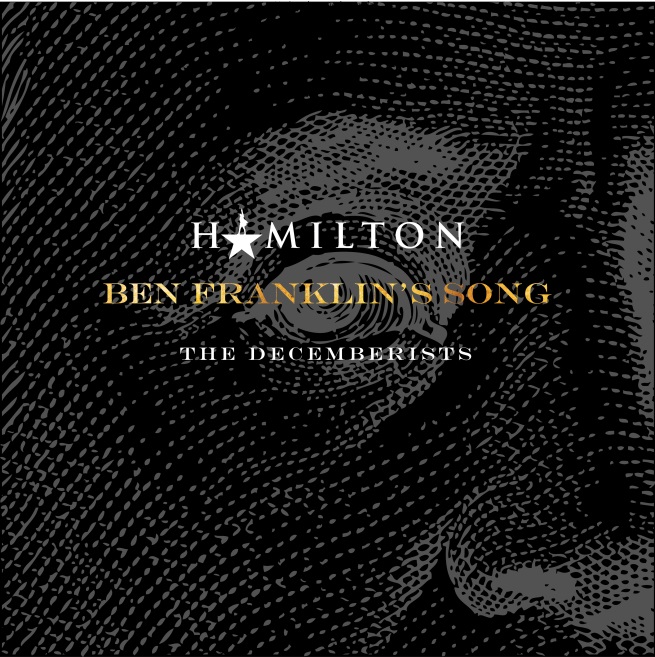 SOME REQUIRED READING ON THE HAMILTON MIXTAPE & NEW HAMILTON MUSIC.A year ago this month we released The Hamilton Mixtape. It was the culmination of so many dreams come true. Every artist, every interpretation represented the original impulse I had for this story, even before this thing was a musical.I know I promised you a Hamilton Mixtape Vol. 2, but nothing’s gonna match those songs in that order, beautifully sequenced by @J.period, at that moment in December 2016.ALL THAT BEING SAID…I STILL HAVE ALL THIS DOPE NEW SH*T TO SHARE WITH YOU. So today, we begin THE HAMILDROPS. We’re gonna drop some new Hamilton content, every month, through December 2018. Something new, every month.LET’S BEGIN!DECEMBER’S #HAMILDROP. ‘member how I said I once wrote some Decemberists-esque lyrics for a Ben Franklin tune, but never set ‘em to music?So I sent the lyrics to @ColinMeloy.And HE set it to music as only he and his crew can. It absolutely blew me away. Went BACK to write lyrics for a bridge for him. He took it to @The Decemberists & they brought Ben Franklin to life.So enjoy BEN FRANKLIN’S SONG. Music by The Decemberists, Lyrics by yours truly. Available now.  #HamildropsSiempre,

Lin-ManuelFor more information/updates please visit www.hamildrops.com.# # #Atlantic Records:Sheila Richman // Sheila.Richman@atlanticrecords.comJason Davis // Jason.Davis@atlanticrecords.comLin-Manuel Miranda:Charlie Guadano // Guadano@sunshinesachs.comJason Lee // Lee@sunshinesachs.com